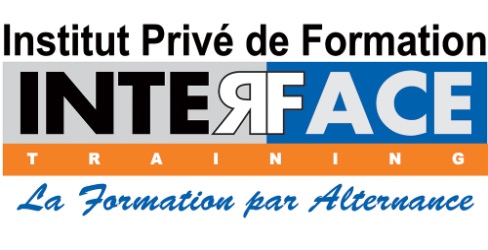 RAPPORT DE STAGE DE FIN D’ETUDESPrésenté àInstitut Technologique de Recyclage, de FormationAlternée et de Conseils d’EntreprisesEn vue de l’obtention duType de diplôme   « Filière  »                       TITRE DE PROJET       Réalisé par …...……................               Encadré par …...……................                                          &                            …………………….Année Universitaire : 20  / 20                                                            Titre de projet                                                                 Nom et Prénomالخلاصة ...................................................................................................................................................................................................................................................................................................................................................................................................................................................................................................................................................................................................................................................................................Résumé…………………………………………………………………………………………………………………………………………………………………………………………………………………………………………………………………………………………………………………………………………………………………………………………………………………………………………………………………………………………………………………………………………………………………………………………………………………………………………………………………………………………………………………………………Remarque : Type de diplôme :BTS : Brevet de technicien supérieur
BTP : Brevet de technicien professionnel
CAP : Certificat d'aptitude professionnelleLongueur du rapport Le rapport doit avoir une longueur de 25 à 50 pages. Mise en forme - Police de caractères : Times New Roman - Les titres de chapitres : Taille 36, gras, centrés - Les titres de niveau 1 : Taille 20, gras - Les titres de niveau 2 : Taille 16, gras - Les titres de niveau 3 : Taille 14, gras - Le reste du texte : Taille 12, justifié - Interligne : 1,5 - Espacement après chaque paragraphe de : 12 pointsNumérotation de page obligatoire  Bonne chance